Publicado en Barcelona el 09/03/2020 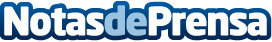 EAE Business School organiza All in day EMBA – Business Challenge para ganar una beca para el Executive MBAEl evento tendrá lugar, el próximo 12 de marzo, simultáneamente en el campus de Barcelona y de MadridDatos de contacto:Montserrat Bros93 227 80 90 Nota de prensa publicada en: https://www.notasdeprensa.es/eae-business-school-organiza-all-in-day-emba Categorias: Educación Eventos http://www.notasdeprensa.es